ОБЩИНА САДОВО, ПЛОВДИВСКА ОБЛАСТ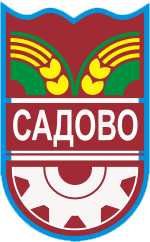 гр. Садово, ул. „Иван Вазов” № 2, тел.: 03118/2250; централа: 03118/2601; 2171e-mail: sadovo@sadovo.bg        ДО ОБЩИНСКИ  СЪВЕТ       САДОВО                        П Р Е Д Л О Ж Е Н И ЕОт  Димитър Бориславов Здравков – кмет на община СадовоОтносно:	Корекция на поименния списък за капиталови разходи за 2023 г.       Уважаеми Госпожи и  Господа,       На  основание Закона за прилагане на разпоредбите на ЗДБРБ за 2022 г., Закона за бюджета на държавното обществено осигуряване за 2022 г. и Закона за бюджета на НЗОК за 2022 г.  ,  ПМС 7 от 19.01.2023 г. за уреждане на бюджетните отношения през 2023 г.  и във връзка с чл.21, ал.1 , т.6 от ЗМСМА , предоставяме на Вашето внимание настоящият материал за корекция  поименния списък за капиталови разходи (прил.2 от  финансовите разчети за 2023 г.),  като поради промяна в проекта за реконструкция предлагаме средствата за ул.“Първа“ в с.Поповица да  се  увеличат с 60000 лв. Поради спешността на ремонтите на обекти „ОР на парк в с.Поповица – 27300 лв.“ и „ОР на парк край ул. „9-ти септември“ – 13459“ , предлагаме същите да отпаднат от поименния списък и средствата да се насочат за ул.“Първа в с.Поповица“ . Ремонтите на двата обекта ще се извършат спешно със собствени сили на общината . Останалите средства до 60000 лв. за ул. „Първа“ в с. Поповица предлагаме да се осигурят със собствени средства .            РешениеКоригира финансови разчети за 2023 г. , както следва :-в „Прил.1“ – общинска дейност:- намаля дейност „ДГ“ , „Издръжка“ с 19241 лв.;- увеличава дейност „Ремонт улици“ , „Капиталови разходи“ с 19241 лв. ;- намаля в  дейност „Др. дейн. по благоустройството“ , „Кап.разходи“ с 40759 лв.;- увеличава в дейност „Ремонт улици“ , „Капиталови разходи“ с 40759 лв.-в „Прил.2“ в раздел „Обекти, финансирани с целева субсидия за капиталови разходи за 2023 г.“, премахва  обекти ОР на парк в с.Поповица – 27300 лв.“ и „ОР на парк край ул. „9-ти септември“ – 13459“ и увеличава обект „ОР на ул.“Първа“ в с. Поповица“ с 60000 лв. Изготвил-дир.”ОА”:                                       (Й.Ташев) С  уважение,                                       Кмет на община Садово:                                                      (Д.Здравков  )                            